ПРОЕКТ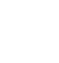 НОВООДЕСЬКА МІСЬКА РАДАМИКОЛАЇВСЬКОЇ ОБЛАСТІР І Ш Е Н Н ЯКеруючись Конституцією України, пунктом 34 статті 26 Закону України "Про місцеве самоврядування в Україні" відповідно до витягу з Державного земельного кадастру про земельну ділянку, керуючись статтями 12, 22, 791, 81, 116, 118, 121, 122,  186 Земельного кодексу України, Законом України «Про внесення змін до деяких законодавчих актів України щодо розмежування земель державної та комунальної власності», Законом України «Про землеустрій», Законом України «Про Державний земельний кадастр», Законом України «Про державну реєстрацію речових прав на нерухоме майно та їх обтяжень», розглянувши заяву та проект  землеустрою  щодо відведення земельної ділянки у власність громадянці України Негоденко Р.М.  розроблена ФОП Пуховим С.С. та враховуючи рекомендації постійної комісії міської ради з питань аграрно-промислового розвитку та екології міська рада ВИРІШИЛА:1.Затвердити проект землеустрою щодо відведення земельної ділянки у власність громадянці України Негоденко Руслані Миколаївні (іден.код 3607609322)  для ведення особистого селянського господарства в межах території Новоодеської міської ради.2. Передати із земель комунальної власності Новоодеської міської ради (категорія земель - землі сільськогосподарського призначення) громадянці України Негоденко Руслані Миколаївні земельну ділянку у власність для ведення особистого селянського господарства кадастровий номер 4824884600:05:000:0169 загальною площею 2,000 га пасовищ в межах території Новоодеської міської ради (село Підлісне).3. Громадянці України Негоденко Р.М. зареєструвати в відповідних органах право власності на земельну ділянку, згідно цільового призначення для ведення особистого селянського господарства.4. Контроль за виконанням цього рішення покласти на постійну комісію міської ради з питань аграрно-промислового розвитку та екології.Міський  голова                                             Олександр ПОЛЯКОВВід 27.05.2021 р. №  	м. Нова Одеса         ІХ (позачергова) сесія восьмого скликанняПро затвердження проекту землеустрою щодо відведення земельної ділянки та передачу у власність земельної ділянки громадянці України Негоденко Р.М.